ФИО автора: Березан Наталья АлександровнаПредмет: Окружающий мирКласс: 2 классТема раздела: Человек и природаТема урока: Земноводные.Цель урока: Сформировать умение определять земноводных по отличительным признакам.Предметные результаты: - называет отличительные признаки земноводных (голая влажная кожа, покрытая слизью; обитают на суше и в воде) Метапредметные результаты: -группируют животных по отличительным признакамДеятельность учителяДействия учениковМотивационно-целевой этапМотивационно-целевой этапI. Организационный момент                                                              Чтоб природе другом стать,Тайны все её узнать,Все загадки разгадать,Научитесь наблюдать,Будем вместе развивать у себя внимательность,А поможет всё узнать наша любознательность.Всё ли готово у вас для наших наблюдений?Учащиеся проверяют готовность к уроку.II. Актуализация знаний («ситуация успеха»)-Перед вами лежат картинки животных. Работая в паре разложите их на 4 группы.Картинки: Щука, лев, сельдь, белка, попугай, пчела, корова, золотая рыбка, петух.Раскладывают картинки на группы: звери, птицы, рыбы, насекомые.(если учащиеся группируют картинки по способу питания или домашние/дикие, то мы возвращаемся к условию задания, что групп должно быть 4)Например, петух и корова домашние животные, а остальные- дикие. -Какие пары справились с заданием?Учащиеся показывают готовность пары.-Ваша пара первой выполнила задание, назовите животных, которые у вас попали в первую группу.Учащиеся называют животных любой одной группы: (-Звери: корова, белка, лев; или-Рыбы: акула, щука, золотая рыбка; или-Насекомые: пчела; или-Птицы: петух, попугай).- У каких пар тоже есть такая группа, покажите.Те пары, у которых есть такая группа показывают +-Ребята, какие ещё группы есть в ваших парах? Кто хочет озвучить?Учащиеся называют животных любой другой группы: (-Звери: корова, белка, лев; или-Рыбы: акула, щука, золотая рыбка; или-Насекомые: пчела; или-Птицы: петух, попугай).- Ребята, покажите своё отношение к ответу. Есть у вас такая группа?Те пары, у которых есть такая группа показывают +-Катя и Никита, назовите животных следующей группы.(Например, спрашиваю пару, в которой был спорный вопрос при делении животных)Учащиеся называют животных любой другой группы: (-Звери: корова, белка, лев; или-Рыбы: акула, щука, золотая рыбка; или-Насекомые: пчела; или-Птицы: петух, попугай).- Есть такая группа?Те пары, у которых есть такая группа показывают +- Ребята, проверяем последнюю группу. Кто в неё попал?Учащиеся называют животных последней группы.- Есть такая группа?Те пары, у которых есть такая группа показывают +- Давайте подведём итог нашей работы. Какие 4 группы у нас получились?(показываю ключ к заданию 1)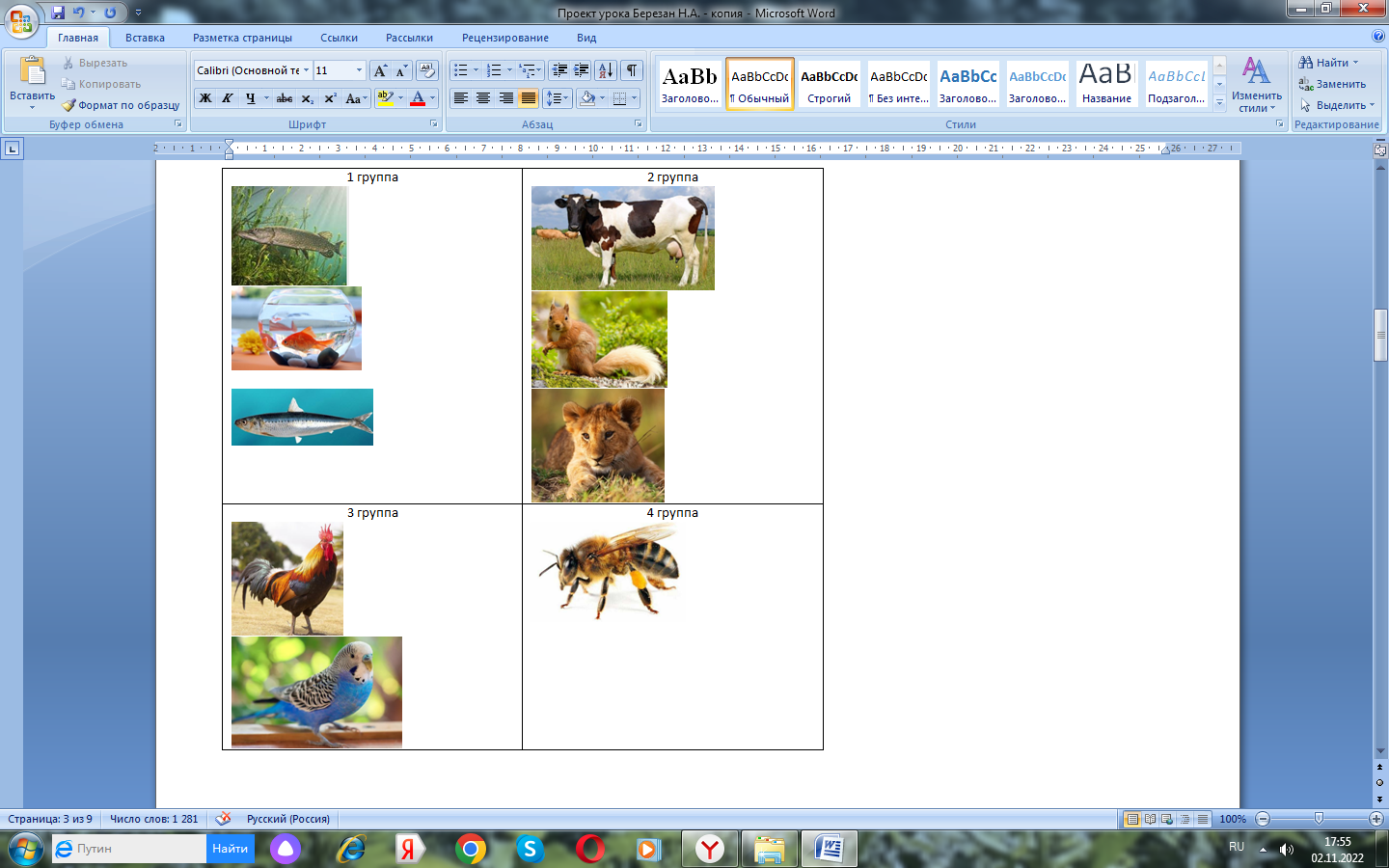 -Звери, рыбы, насекомые и птицы.Учащиеся ставят  +  в каждой верной группеЭтап осмысления новых сведенийЭтап осмысления новых сведенийIII.Целеполагание.- Сядьте в группы по 4 человека по своему желанию.Каждой группе выдаётся лист, разделённый на 4 части. - Подпишите группы животных.На доске оформляю такую же таблицу для фиксации ответов.Учащиеся рассаживаются по группам.Подписывают группы животных. -Добавьте в каждую группу по 1 животному. Учащиеся записывают по 1 представителю зверей, рыб, насекомых и птиц.-Озвучьте, каких насекомых вы записали?-Каких зверей вспомнили?-Птиц?-Рыб?Группы по очереди называют насекомое (-Например, стрекоза, шмель, муха и т.д;- Собака, коза, хомяк и т.д;-Сорока, ворон, лебедь и т.д;- Окунь, сом, омуль и т.д. -Можно мне тоже назвать животных для этих группы. Куда их отправим, докажите? -Комар.-Да, можно.- Это насекомое, потому что у него 6 лап.- Медведь.- Это зверь, потому что тело покрыто шерстью и он выкармливает детёнышей молоком.-Карась.-Это рыба, потому что он живёт в воде и его тело покрыто чешуёй.- Гусь.- Это птица, потому что его тело покрыто перьями.IV.Создание проблемной ситуации(ситуация «разрыва» и «поиска»)-Молодцы, у вас всё хорошо получается. Теперь каждая группа получает ещё по одному животному. (В 2 группы даю картинки с лягушкой, а в 2 с тритоном)Учащиеся по аналогии пытаются определить животных в известные им группы.(Учащиеся рассуждают)- Это не насекомое, потому что у неё не 6 лап;- Это не зверь, потому что у неё нет шерсти и она не кормит детёнышей молоком;- Это не рыба, потому что у неё нет чешуи.-Это не птица, потому что у неё нет перьев.-Ни в одну из групп не можем поместить животное.-Один ученик от каждой группы прикрепите своё животное в нашу таблицу.Вывешивают лягушек, тритонов отдельно.Есть риски, что учащиеся всё же добавят лягушку, например, к рыбам (потому что живёт в воде и плавает). - Ребята, ваша группа отправила лягушку в группу к рыбам. Почему?- Потому что она живёт в воде и плавает.- Отнеситесь к ответу группы.Отвечает учащиеся других групп.- Тело рыб покрыто чешуёй, а у лягушки кожа гладкая. -У неё нет плавников.  - Лягушки не всегда находятся в воде, они могут жить и на земле. Поэтому нельзя отнести её к рыбам.- Группа, решите, как вы поступите со своей лягушкой. Учащиеся либо убирают лягушку из групп, либо продолжают доказывать свою версию и т.д-Задание мы не выполнили. Куда нам их определить?(Учащиеся рассуждают)- В эти  группы они не подходят, значит надо отправить их в какие- то другие группы животных.-Наша таблица завершена?Учащиеся предполагают:- Нет, мы не знаем названия групп для этих животных.-Может это животные из одной группы / или из разных.- Что общего у всех животных в одной любой группе?-Общие признаки во внешнем строении, месте обитания.-Мы не знаем общие признаки группы в которые входят эти животные.- Мы не знаем название группы/ групп.Моделирование ситуации («нахождение способа»)Моделирование ситуации («нахождение способа»)-Где найти эту информацию?-Интернет, энциклопедия, хрестоматия, учитель...- Как представим результат наших поисков?-Составим список из особенностей внешнего строения и мест обитания. Найдём название группы или групп для этих животных.-Виталя и Маша идут за мой компьютер, ищите информацию в Интернете.Виталя и Маша работают за компьютером-3 команды идут в библиотеку, ищите информация в энциклопедиях.(Библиотекарь заранее предупреждена и приготовила для детей 3 разных справочника)Учащиеся уходят в библиотеку, ищут информацию.- 2 команды ищут информацию в хрестоматии.(Хрестоматии в классе)Учащиеся ищут информацию в хрестоматии.(Отслеживаю обсуждение особенностей животных и при необходимости помогаю группам)Учащиеся в группе формулируют особенности внешнего строения и мест обитания и составляют список: -Гладкая кожа-Скользкая влажная кожа-4 лапы-Живёт в воде-Живёт в траве-Откладывают икру-Любит насекомых-Плавает-Ребята, вывесите особенности ваших животных на доске.Учащиеся помещают список на доску.-Какие особенности есть только у лягушки? у тритона?(Организую обсуждение сначала особенности внешнего строения и обитания лягушки, потом особенности тритона. Организую сравнение и выделение общих отличительных признаков земноводных.)Учащиеся называют:-Гладкая кожа+-Скользкая влажная кожа+-4 лапы-Живёт и в воде+-Живёт и на земле+-Откладывают икру-Любит насекомых-Плавает(Возможно учащиеся найдут больше общих признаков, тогда выделяем и их. Например, что  развитие животных происходит с изменением внешнего вида и среды обитания. Это хладнокровные животные. )- Завершите нашу таблицу.Учащиеся объединяют животных в одну группу и подписывают её.                            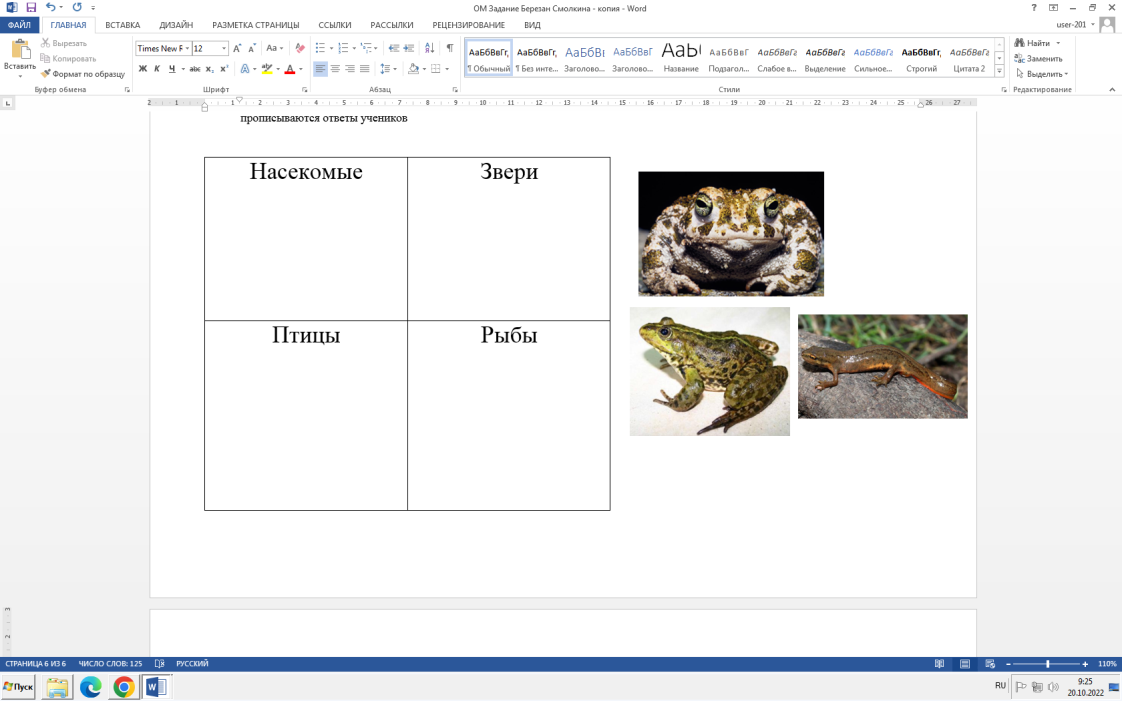                                                          ЗемноводныеЗакрепление изученногоЗакрепление изученного-Сделаем общение нашей работы. Кто такие земноводные? Проверьте в группе друг у друга, какие отличительные признаки этих животных мы выделили. Учащиеся по очереди называют отличительные признаки земноводных.-Земноводные- это животные у которых ... (гладкая, скользкая и влажная кожа, живут и на суше (земле) и в водеЭтап контроляЭтап контроля- Отметьте отличительные признаки земноводных: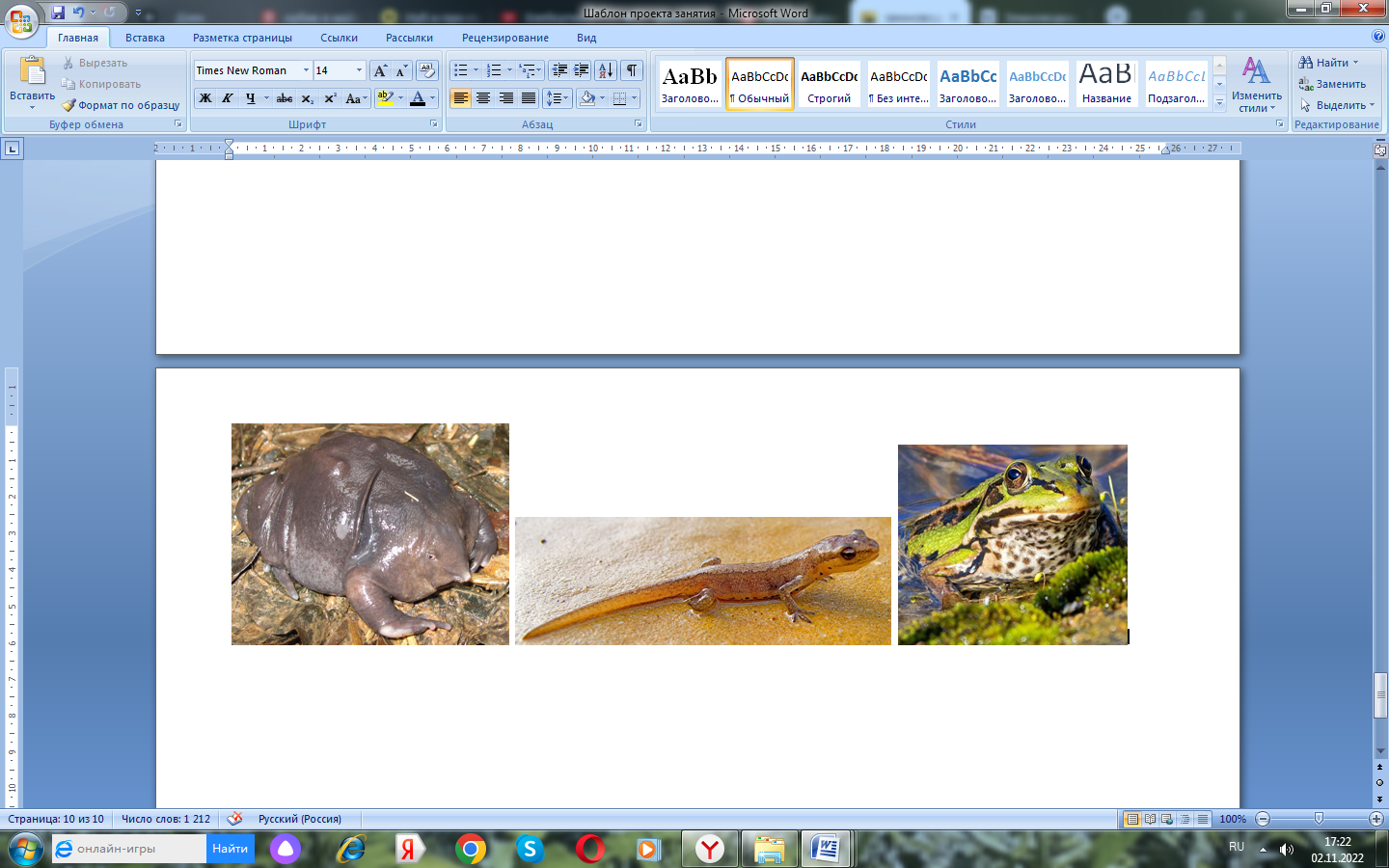 Учащиеся отмечают на карточках изученные отличительные признаки.Этап рефлексииЭтап рефлексииПродолжите любое из предложений: «Сегодня на уроке я узнал …» «Теперь я умею...»«Мне было сложно...»Предполагаемые ответы детей:- Теперь я умею определять признаки земноводных;- Я узнал, что у земноводных гладкая, скользкая и влажная кожа;- Я узнал, что  земноводные живут и на земле и в воде;